CCUENTAS BANCARIAS PARA HACER EL INGRESO: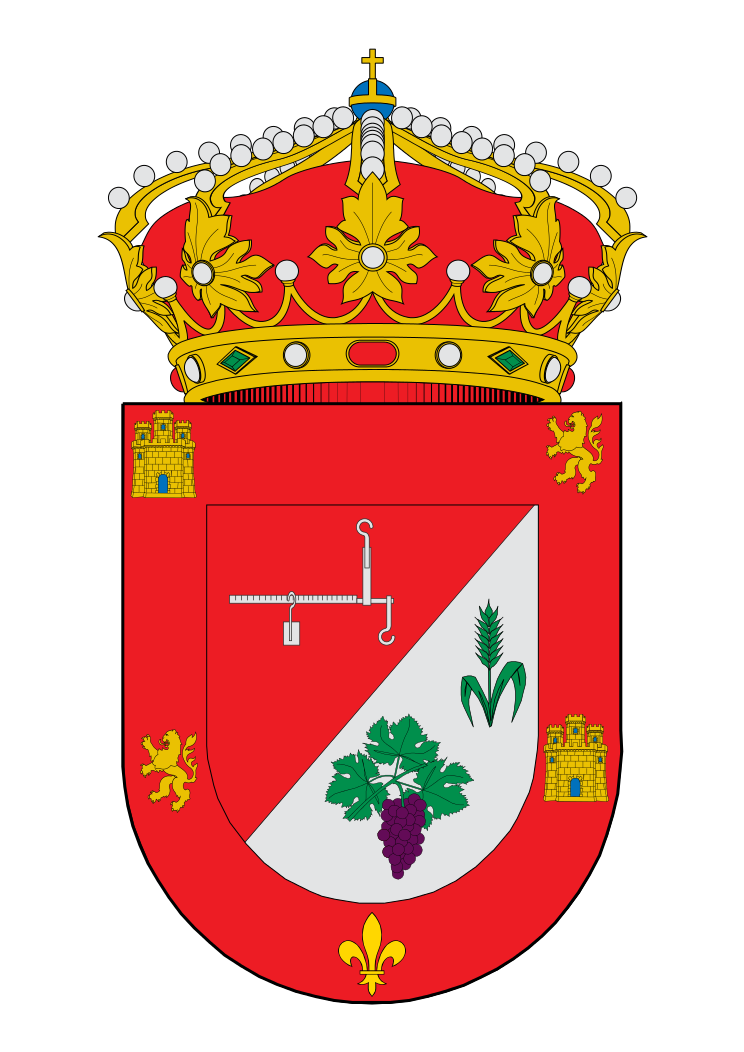 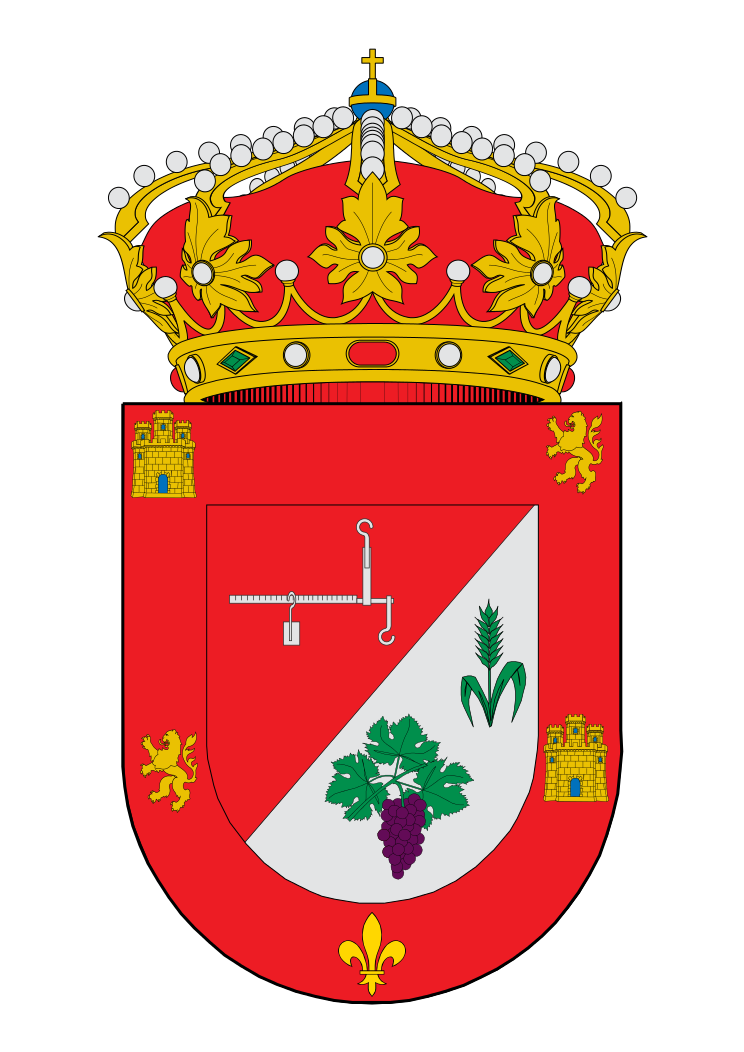 CAJA CASTILLA LA MANCHA               ES40 2105 4100 1334 0000 4071GLOBALCAJA                                          ES25 3190 0026 3300 0838 5023SANTANDER                                           ES98 0049 2490 4411 1000 2620CAJA RURAL CASTILLA-LA MANCHA   ES09 3081 0541 6328 8999 3222   